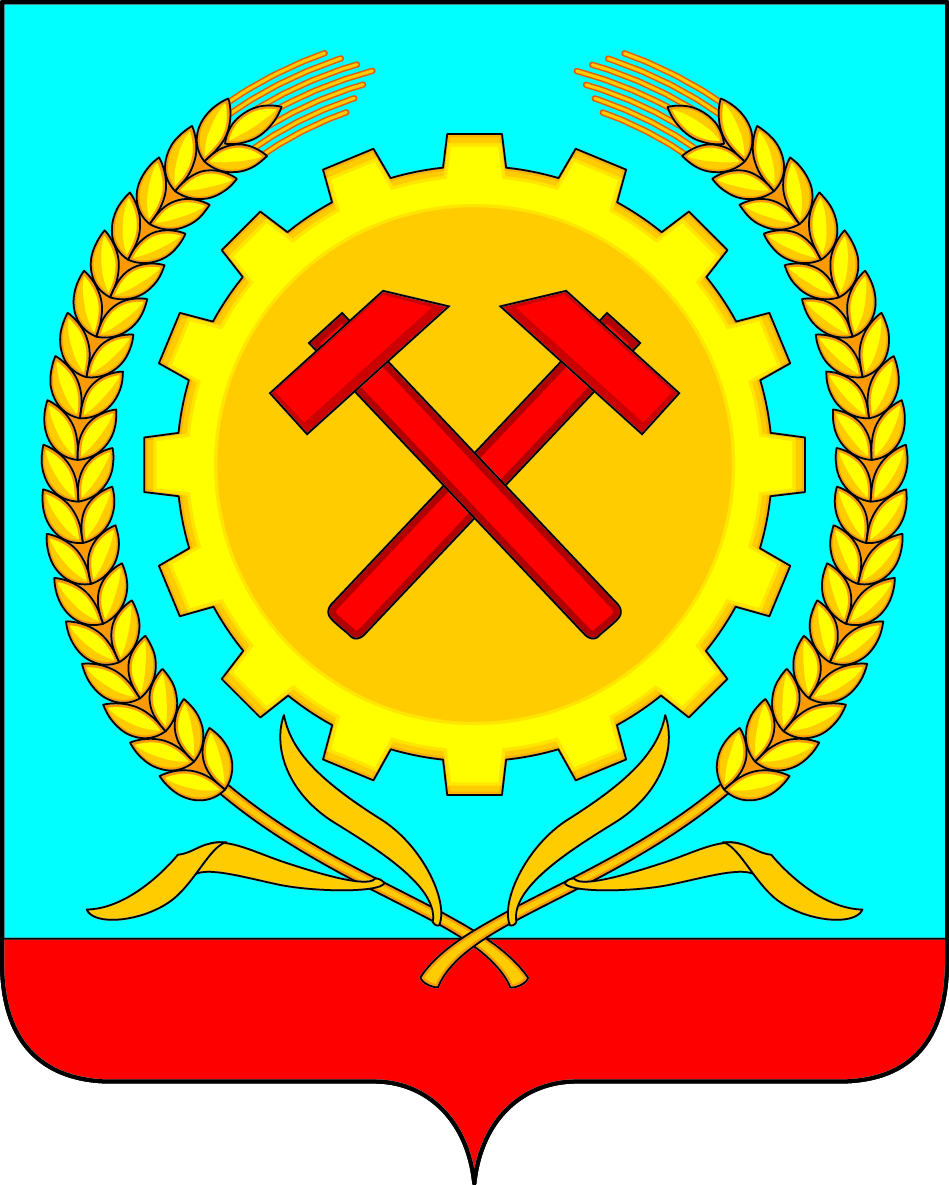 АДМИНИСТРАЦИЯГОРОДСКОГО ПОСЕЛЕНИЯ ГОРОД ПОВОРИНОПОВОРИНСКОГО МУНИЦИПАЛЬНОГО РАЙОНАВОРОНЕЖСКОЙ ОБЛАСТИПОСТАНОВЛЕНИЕот 27.01.2021г. № 29Об  утверждении схемы размещения нестационарных торговых объектов на территории городского поселения город Поворино Поворинского муниципального района Воронежской областиВ соответствии с Федеральным законом от 06.10.2003г. № 131-ФЗ «Об общих принципах организации местного самоуправления в Российской Федерации», Федеральным законом от 28.12.2009г. № 381-ФЗ «Об основах государственного регулирования торговой деятельности в Российской Федерации», приказом  Департамента по развитию предпринимательства и  торговли Воронежской области от «22» июня 2015 г. № 41 «Об утверждении Порядка разработки и утверждения схемы размещения нестационарных торговых объектов  органами местного самоуправления муниципальных образований на территории Воронежской области», Решением Совета народных депутатов городского поселения город Поворино Поворинского муниципального района Воронежской области от 28.10.2016г.    №  209 «Об утверждении Порядка разработки и утверждения схемы размещения нестационарных торговых объектов   на территории городского поселения город Поворино Поворинского муниципального района Воронежской области, в целях упорядочения размещения нестационарных торговых объектов на территории городского поселения город Поворино Поворинского муниципального района Воронежской области,    администрация городского поселения город Поворино Поворинского муниципального района Воронежской области  постановляет:Постановление  администрации городского поселения город Поворино Поворинского муниципального района Воронежской области от 05.03.2018г. №171 «Об  утверждении схемы размещения нестационарных торговых объектов  на территории городского поселения город Поворино Поворинского муниципального района Воронежской области» считать утратившим силу.Утвердить схему размещения нестационарных торговых объектов на территории городского поселения город Поворино Поворинского муниципального района Воронежской области на срок, состоящую из двух частей: текстовая часть схемы размещения нестационарных торговых объектов на территории городского поселения город Поворино Поворинского муниципального района Воронежской области  (приложение 1);графическая часть схемы размещения нестационарных торговых объектов на территории городского поселения город Поворино Поворинского муниципального района Воронежской области (приложение  2).Разместить  настоящее постановление     на официальном сайте  администрации городского поселения город Поворино в сети Интернет: www.povorinosity.ru.Врио главы  администрации                                                               В. А. Буров